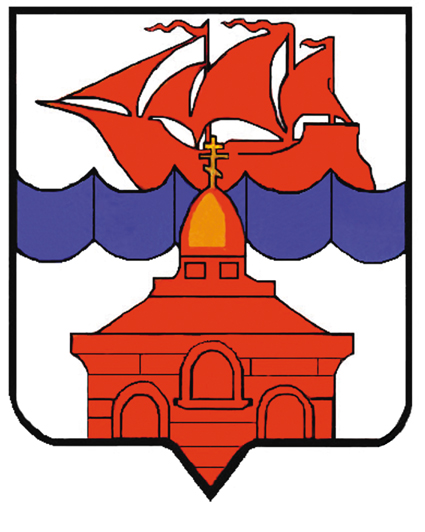 РОССИЙСКАЯ  ФЕДЕРАЦИЯКРАСНОЯРСКИЙ КРАЙТАЙМЫРСКИЙ ДОЛГАНО-НЕНЕЦКИЙ МУНИЦИПАЛЬНЫЙ РАЙОНАДМИНИСТРАЦИЯ СЕЛЬСКОГО ПОСЕЛЕНИЯ ХАТАНГАПОСТАНОВЛЕНИЕОб утверждении административного регламента предоставления муниципальной услуги «Подготовка и выдача разрешений на строительство, реконструкцию, капитальный ремонт объектов капитального строительства» администрацией сельского поселения Хатанга 	 В соответствии с п.5.1. раздела 5  Постановления администрации сельского поселения Хатанга от 23.11.2010 года №135-П «Об утверждении  порядка разработки  и утверждения административных регламентов предоставления муниципальных услуг органами местного самоуправления сельского поселения Хатанга и подведомственными им учреждениями», на основании заключения комиссии, осуществляющей функции уполномоченного органа по экспертизе проектов административных регламентов предоставления муниципальных услуг органами местного самоуправления сельского поселения Хатанга от 14.01.2011 №4-1/2,ПОСТАНОВЛЯЮ:Утвердить административный регламент предоставления муниципальной услуги «Подготовка и выдача разрешений на строительство, реконструкцию, капитальный ремонт объектов капитального строительства» администрацией сельского поселения Хатанга, согласно приложению 1.Определить органом, ответственным за предоставление муниципальной услуги,  отдел жилищно-коммунального хозяйства администрации сельского поселения Хатанга.Настоящее постановление вступает в силу со дня подписания и подлежит обязательному 	официальному опубликованию.Контроль за исполнением настоящего постановления  возлагаю на Попову О.В., заместителя Руководителя администрации сельского поселения Хатанга.Руководитель администрациисельского поселения Хатанга			                                               Н.А. КлыгинаАДМИНИСТРАТИВНЫЙ РЕГЛАМЕНТпредоставления муниципальной услуги  «Подготовка и выдача разрешений на строительство, реконструкцию, капитальный ремонт объектов капитального строительства»администрацией сельского поселения Хатанга1. Общие положения
	 Настоящий административный регламент предоставления муниципальной услуги по подготовке и выдаче разрешения на строительство, реконструкцию и капитальный ремонт объектов капитального строительства (далее – Административный регламент) разработан в целях повышения качества исполнения и доступности результатов предоставления муниципальной услуги и определяет последовательность и сроки действий (далее - административные процедуры) должностных лиц при осуществлении полномочий по предоставлению муниципальной услуги.          1.1. Наименование муниципальной услуги:Подготовка и выдача разрешений на строительство, реконструкцию, капитальный ремонт объектов капитального строительства.          1.2. Наименование Ответственного исполнителя, непосредственно предоставляющего муниципальную услугу: отдел жилищно-коммунального хозяйства администрации сельского поселения Хатанга.    1.3. Заявителем при предоставлении услуги является: застройщик – физическое или юридическое лицо, обеспечивающее на принадлежащем ему земельном участке строительство, реконструкцию, капитальный ремонт объектов капитального строительства, а также выполнение инженерных изысканий, подготовку проектной документации для их строительства, реконструкции, капитального ремонта.2. Стандарт предоставления муниципальной услуги2.1.  Наименование муниципальной услуги:Подготовка и выдача разрешений на строительство, реконструкцию, капитальный ремонт объектов капитального строительства.2.2. Наименование органа, предоставляющего муниципальную услугу:Отдел жилищно-коммунального хозяйства администрации сельского поселения Хатанга.2.3. Конечным результатом предоставления муниципальной услуги является:- Выдача разрешений на строительство, реконструкцию, капитальный ремонт объектов капитального строительства;- отказ в выдаче разрешений на строительство, реконструкцию, капитальный ремонт объектов капитального строительства.Форма разрешения утверждена Постановлением Правительства Российской Федерации от 24.11.2005 № 698 «О форме разрешения на строительство и форме разрешения на ввод объекта в эксплуатацию» (приложение №1).2.4. Заявителями муниципальной услуги (далее - Заявители) являются:застройщик – физическое или юридическое лицо, обеспечивающее на принадлежащем ему земельном участке строительство, реконструкцию, капитальный ремонт объектов капитального строительства, а также выполнение инженерных изысканий, подготовку проектной документации для их строительства, реконструкции, капитального ремонта.2.5. Срок предоставления муниципальной услуги:Максимальный срок предоставления муниципальной услуги не должен превышать 45 календарных дней после регистрации заявления.2.6. Правовые основания для предоставления муниципальной услуги: - Федеральный закон №131-ФЗ от 06.10.2003 года «Об общих принципах организации местного самоуправления в РФ»;- Устав сельского поселения Хатанга утвержден Решением Совета СП Хатанга от 27.12.2005г. № 29-РС;- Градостроительный кодекс Российской Федерации от 29.12.2004г № 190-ФЗ;- Жилищный кодекс Российской Федерации от 29.12.2004 № 188-ФЗ;- Федеральный закон от 2 мая 2006 года № 59-ФЗ «О порядке рассмотрения обращений граждан Российской Федерации»;- Постановлением Правительства Российской Федерации от 24.11.2005 № 698 «О форме разрешения на строительство и форме разрешения на ввод объекта в эксплуатацию»2.7.  Перечень документов, необходимых для предоставления муниципальной услуги, в соответствии с Градостроительным кодексом Российской Федерации:1) заявление о выдаче разрешения на строительство, реконструкцию, капитальный ремонт, составленное по форме, прилагаемой к настоящему Административному регламенту (приложение № 1);2) правоустанавливающие документы на земельный участок;3) градостроительный план земельного участка;4) материалы, содержащиеся в проектной документации:а) пояснительная записка;б) схема планировочной организации земельного участка, выполненная в соответствии с градостроительным планом земельного участка, с обозначением места размещения объекта капитального строительства, подъездов и проходов к нему, границ зон действия публичных сервитутов, объектов археологического наследия;в) схема планировочной организации земельного участка, подтверждающая расположение линейного объекта в пределах красных линий, утвержденных в составе документации по планировке территории применительно к линейным объектам;г) схемы, отображающие архитектурные решения;д) сведения об инженерном оборудовании, сводный план сетей инженерно-технического обеспечения с обозначением мест подключения проектируемого объекта капитального строительства к сетям инженерно-технического обеспечения;е) проект организации строительства объекта капитального строительства;ж) проект организации работ по сносу или демонтажу объектов капитального строительства, их частей;5) положительное заключение государственной экспертизы проектной документации (применительно к проектной документации объектов, предусмотренных статьей 49 Градостроительного кодекса Российской Федерации), положительное заключение государственной экологической экспертизы проектной документации в случаях, предусмотренных частью 6 статьи 49 Градостроительного кодекса Российской Федерации;6) разрешение на отклонение от предельных параметров разрешенного строительства, реконструкции (в случае, если застройщику было предоставлено такое разрешение в соответствии со статьей 40 Градостроительного кодекса Российской Федерации);7) согласие всех правообладателей объекта капитального строительства в случае реконструкции такого объекта.К заявлению может прилагаться положительное заключение негосударственной экспертизы проектной документации.Документы, необходимые для получения разрешения на строительство, реконструкцию, капитальный ремонт, представляются в двух экземплярах, один из которых должен быть подлинником.2.8  Перечень оснований для отказа в приеме документов, необходимых для предоставления муниципальной услуги: - отсутствие документов, предусмотренных пунктом 2.7 настоящего Административного регламента;- прочие условия, предусмотренные действующим законодательством.2.9. Перечень оснований для отказа в предоставлении муниципальной услуги: - несоответствие представленных документов требованиям градостроительного плана земельного участка, а также требованиям, установленным в разрешении на отклонение от предельных параметров разрешенного строительства, реконструкции:- прочие условия, предусмотренные действующим законодательством.2.9.1. Решение об отказе в выдаче разрешения на строительство, реконструкцию, капитальный ремонт объектов капитального строительства должно содержать основания отказа с обязательной ссылкой на нарушения, предусмотренные частью 1 настоящей статьи.2.9.2. Решение об отказе в выдаче разрешения на строительство, реконструкцию, капитальный ремонт объектов капитального строительства выдается или направляется заявителю не позднее чем через три рабочих дня со дня принятия такого решения и может быть обжаловано заявителем в судебном порядке.2.10. Администрация осуществляет выдачу разрешения на строительство, реконструкцию, капитальный ремонт объектов капитального строительства без взимания платы.2.11. Максимальный срок ожидания в очереди при подаче запроса и при получении результата предоставления муниципальной услуги:- время ожидания получателя муниципальной услуги в очереди при подаче заявления и при получении результата не должно превышать 30 минут. При отсутствии очереди заявитель принимается незамедлительно.2.12. Срок регистрации запроса заявителя о предоставлении муниципальной услуги:- максимальный срок регистрации заявления в книге учета 15 минут.2.13. Требования к помещениям, в которых предоставляются услуги:2.13.1. Помещения для предоставления муниципальной услуги должно быть оснащено столами, стульями, компьютером с возможностью печати и выхода в интернет, средствами пожаротушения, иметь достаточное освещение.2.13.2. Места ожидания предоставления муниципальной услуги оборудуются стульями.2.13.3. Места для заполнения необходимых документов обеспечиваются бланками заявлений, раздаточными информационными материалами, письменными принадлежностями.          2.14. Показатели доступности и качества муниципальных услуг: соблюдение требований к информационному обеспечению получателей при обращении за ее предоставлением и в ходе ее предоставления. Показатели качества предоставления муниципальной услуги: соблюдение требований к графику (режиму) работы отдела жилищно-коммунального хозяйства администрации сельского поселения Хатанга;соблюдение требований к объему предоставления муниципальной услуги;соблюдение требований к срокам предоставления муниципальной услуги.2.15. Многофункциональные центры по предоставлению муниципальной услуги отсутствуют. Особенности предоставления государственной услуги в электронной форме:- получение информации в электронном виде не предполагает ожидания заинтересованного лица  при обращении и получении результата предоставления муниципальной услуги.- предоставление муниципальной услуги в электронном виде не требует предоставления заинтересованному лицу специальных мест получения информации.3.  Состав, последовательность и сроки выполнения административных процедур, требования к порядку их выполнения, в том числе особенности выполнения административных процедур в электронной форме3.1. Консультирование по вопросам предоставления муниципальной услуги. 3.1.1.Основанием для начала административной процедуры является личное обращение заявителя, письменное обращение по почте, обращение посредством телефонной связи, по электронной почте.         Получение заявителями консультаций по процедуре предоставления муниципальной услуги может осуществляться следующими способами: 
        - посредством личного обращения;        - посредством письменных обращений по почте;        - с использованием средств телефонной связи;        - с использованием электронного информирования.	3.1.2. Обязанности должностных лиц при ответе на телефонные звонки, устные и письменные обращения граждан или организаций:        - при консультировании посредством индивидуального устного информирования, Специалист дает гражданину полный, точный и оперативный ответ на поставленные вопросы. Время ожидания гражданина при индивидуальном устном консультировании не должно превышать 30 минут.         -  при консультировании по телефону Специалист должен назвать свою фамилию, имя, отчество, должность, а также наименование отдела, в который обратилось заинтересованное лицо, а затем - в вежливой форме четко и подробно проинформировать обратившегося по интересующим вопросам;          -  при консультировании по письменным обращениям заявителю дается четкий и понятный ответ на поставленные вопросы, указывается фамилия и инициалы, номер телефона исполнителя. Ответ на обращение направляется по почте на адрес заявителя в срок, не превышающий 10 дней с момента поступления письменного обращения.             3.1.3. Основания для отказа в консультировании по вопросам предоставления муниципальной услуги отсутствуют.             3.1.4. Результатом выполнения административной процедуры является получение обратившимся информации и консультации по интересующим вопросам.            3.2. Прием и регистрация заявления и прилагаемых документов3.2.1. Основанием для начала административной процедуры является личное обращение заявителя с комплектом документов, предусмотренных пунктом 2.7 настоящего Административного регламента.3.2.2. Специалист Отдела, ответственный за выполнение административного действия проверяет наличие документов, исходя из перечня документов, приведенных в пункте 2.7 настоящего Административного регламента. Срок выполнения процедуры не превышает 15 минут. 3.2.3. При наличии заявления и полного пакета документов специалист Отдела принимает документы, расписывается в получении документов в заявлении. Срок выполнения действия не превышает 5 минут.3.2.4. При установлении факта отсутствия документов, указанных в пункте 2.7 настоящего Административного регламента,  специалист Отдела устно уведомляет заявителя о наличии препятствий для дальнейшего приема и предлагает принять меры по их устранению. Срок выполнения действия не превышает 15 минут.3.2.5. Специалист Отдела сообщает заявителю максимальный срок окончания предоставления муниципальной услуги (45 календарных дней с даты получения заявления).3.2.6. Результатом выполнения административной процедуры является регистрация заявления с прилагаемыми документами.3.3. Рассмотрение заявления и выдача разрешения или отказ в выдаче разрешения заявителю.3.3.1. Основанием для начала процедуры рассмотрения заявления и документов, принятия решения (выдача разрешения на строительство, реконструкцию, капитальный ремонт объектов капитального строительства либо отказ в выдаче разрешения  на строительство, реконструкцию, капитальный ремонт объектов капитального строительства с указанием причин отказа) является поступление заявления и документов согласно перечню, указанному в пункте 2.7.3.3.2. Специалист Отдела осуществляет проверку представленного заявления и документов: - на наличие необходимых документов, указанных в пункте 2.7 настоящего Административного регламента - на соответствие  проектной документации параметрам, установленным градостроительным планом земельного участка, определяющим:границы земельного участка;границы зон действия публичных сервитутов;минимальные отступы от границ земельного участка в целях определения мест допустимого размещения зданий, строений, сооружений, за пределами которых запрещено строительство зданий, строений, сооружений;информацию о разрешенном использовании земельного участка;требования к назначению, параметрам и размещению объекта капитального строительства на указанном земельном участке;информацию о расположенных в границах земельного участка объектах капитального строительства, объектах культурного наследия;информацию о технических условиях подключения объектов капитального строительства к сетям инженерно-технического обеспечения;границы зон планируемого размещения объектов капитального строительства для государственных или муниципальных нужд;в случае выдачи заявителю разрешения на отклонение от предельных параметров разрешенного строительства, реконструкции - требованиям, установленным в разрешении на отклонение от предельных параметров разрешенного строительства, реконструкции.3.3.3. При соответствии представленных документов требованиям градостроительного плана, а также в случае выдачи заявителю разрешения на отклонение от предельных параметров разрешенного строительства, реконструкции - требованиям, установленным в разрешении на отклонение от предельных параметров разрешенного строительства, реконструкции, специалист Отдела готовит проект разрешения на строительство и согласовывает его с начальником Отдела.3.3.4. Согласованный проект разрешения на строительство передаётся руководителю Администрации (лицу, его замещающему). Руководитель Администрации рассматривает, подписывает разрешение.3.3.5. Специалист Отдела выдаёт заявителю разрешение на строительство, подписанное Руководителем администрации   и уведомление о необходимости представления документов, предусмотренных частью 18 статьи 51 Градостроительного кодекса Российской Федерации, в Отдел в течение 10 дней со дня получения разрешения на строительство. 3.3.6. Вручение оригинала разрешения на строительство застройщику   и письменного уведомления о необходимости представления в Отдел в течение десяти дней со дня получения разрешения на строительство документов, предусмотренных частью 18 статьи 51 Градостроительного кодекса Российской Федерации, осуществляется специалистом Отдела под роспись.   Время осуществления указанного административного действия не должно превышать 20 минут. 3.3.7. Регистрация выданных разрешений на строительство, реконструкцию, капитальный ремонт производится в журнале регистрации разрешений на строительство объектов капитального строительства.3.3.8. После выдачи разрешения на строительство копии документов, представленных заявителем для получения разрешения на строительство в соответствии с пунктом 2.7 настоящего Административного регламента, остаются в Отделе, а подлинники возвращаются заявителю.3.3.9. Специалист Отдела при установлении обстоятельств, указанных в пункте 2.9 настоящего Административного регламента, в течение двух дней готовит проект мотивированного отказа в выдаче разрешения на строительство, реконструкцию, капитальный ремонт объектов капитального строительства, согласовывает его с начальником Отдела и Руководителем администрации сельского поселения Хатанга (лицом, его замещающим).3.3.10. Отказ в выдаче разрешения на строительство должен содержать основания, по которым запрашиваемое разрешение не может быть выдано, дату принятия решения об отказе, а также порядок обжалования такого решения.3.3.11. Специалист Отдела в день подписания и регистрации в журнале исходящей корреспонденции мотивированного отказа в выдаче разрешения на строительство выдает или направляет заявителю отказ в выдаче разрешения на строительство, реконструкцию, капитальный ремонт объектов капитального строительства и возвращает все представленные документы. Время осуществления указанного административного действия не должно превышать 10 минут.3.3.12. Результатом выполнения административной процедуры является выдача разрешений или отказ в выдаче разрешений на строительство, реконструкцию, капитальный ремонт объектов капитального строительства.            3.4. Информирование граждан по вопросам предоставления муниципальной услуги осуществляется Отделом непосредственно в здании администрации при личном приеме и с использованием средств электронной и телефонной связи.Место нахождения отдела: 647460, Красноярский край, Таймырский Долгано-Ненецкий район, с. Хатанга, ул. Советская, 23А, кабинет №5.Режим работы отдела: ежедневно с понедельника по четверг с 8.00 до 17.00 часов, в пятницу с 8.00 до 12.00 часов (перерыв на обед с 12.00 до 13.00 часов), выходные дни – суббота, воскресенье.Телефон/факс отдела: 8 (39176) 21826.Адрес электронной почты Отдела: ganus_v.v@mail.ru    3.5. Официальный Красноярский краевой сайт  в сети Интернет: krskstate.ru.На официальном сайте в сети Интернет размещается следующая информация:- извлечения из законодательных и иных нормативных правовых актов, содержащих нормы, регулирующие деятельность по предоставлению муниципальной услуги;- текст настоящего Административного регламента;- режим работы администрации;- номера телефонов, факсов, адреса электронной почты администрации.4. Формы контроля за исполнением административного регламента 
4.1. Текущий контроль осуществляется путем проведения проверок соблюдения и исполнения специалистами настоящего административного регламента и иных нормативных правовых актов Российской Федерации, устанавливающих требования к предоставлению муниципальной услуги.Текущий контроль осуществляется путем проведения должностными лицами Администрации, ответственными за организацию исполнения муниципальной услуги, проверок полноты и качества исполнения положений настоящего административного регламента, выявления и обеспечения устранения выявленных нарушений, рассмотрения, принятия решений и подготовки ответов на обращения заявителей, содержащих жалобы на действия (бездействие) должностных лиц отдела, участвующих в исполнении муниципальной услуги.Текущий контроль осуществляется как в плановом порядке, так и путем проведения внеплановых контрольных мероприятий.Периодичность осуществления текущего контроля устанавливается Администрацией.4.2. Контроль за полнотой и качеством исполнения муниципальной услуги с соблюдением положений настоящего административного регламента  осуществляется должностными лицами Администрации, ответственными за организацию работы по исполнению административного регламента.Контроль за полнотой и качеством предоставления муниципальной услуги включает в себя проведение плановых (внеплановых) проверок, выявление и устранение нарушений прав граждан, рассмотрение, принятие решений и подготовку ответов на обращения получателей муниципальной услуги, содержащих жалобы на решения, действия (бездействия) Специалиста.Плановые проверки осуществляются на основании годовых планов работы отдела..Внеплановые проверки осуществляются при поступлении жалоб от заявителя.4.3. По результатам проведенных проверок, в случае выявления нарушений прав заявителей, осуществляется привлечение виновных лиц к ответственности в соответствии с действующим законодательством Российской Федерации. Специалист, исполняющий административный регламент несет персональную ответственность за предоставление услуги.4.4. Персональная ответственность Специалиста Отдела, ответственного за исполнение административных действий, закрепляется в их должностных регламентах в соответствии с требованиями законодательства.5. Досудебный (внесудебный) порядок обжалования решений и действий (бездействия)  органа, предоставляющего муниципальную услугу, а также должностных лиц, муниципальных служащих
	5.1. Порядок обжалования действия (бездействия) и решений, осуществляемых (принятых) в ходе предоставления муниципальной услуги на основании административного регламента:5.1.1. Заявитель или получатель услуги может обратиться с заявлением и жалобой (далее - обращение) на осуществленные (принятые) в ходе предоставления муниципальной услуги решения, действия (бездействия) исполнителя в администрацию.5.1.2. Обращения заявителей, содержащие обжалование решений, действий (бездействия) конкретных должностных лиц Администрации, не могут направляться этим должностным лицам для рассмотрения и (или) ответа.5.1.3. В случае получения неудовлетворительного решения, принятого в ходе рассмотрения обращения в Администрацию, получатель услуги имеет право обратиться в судебные органы в установленном законодательством порядке.5.1.4. Заявитель может обратиться с обращением в письменной форме, или в форме устного личного обращения к должностному лицу в часы приема в течение трех месяцев со дня принятия соответствующих решений, совершения действий (бездействия) в ходе предоставления муниципальной услуги.5.1.5. В случае, если обращение содержит вопросы, решение которых не входит в компетенцию Администрации, заявителю дается ответ, разъясняющий порядок обращения в другие органы власти.5.2. Предметом досудебного (внесудебного) обжалования является нарушение порядка осуществления административных процедур, а также других требований и положений Регламента.5.3. Основанием для отказа в рассмотрении жалобы, либо приостановлением ее рассмотрения является:- в случае отсутствия сведений об обжалуемом решении, действии, бездействии (в чем выразилось, кем принято), об обратившемся лице (фамилия, имя, отчество физического лица, подпись, наименование юридического лица, почтовый адрес для ответа);- в случае если текст письменного обращения не поддается прочтению, содержит нецензурные выражения;- в случае если получателем представлено дубликатное обращение (второй и последующие экземпляры одного обращения, направленные заявителем в различные органы государственной власти, или обращения, повторяющие текст предыдущего обращения, на которое дан ответ); - при этом заявителю могут направляться уведомления о ранее данных ответах или копии этих ответов.- основаниями для отказа в рассмотрении Интернет-обращения, являются:       указание заявителем недостоверных сведений о себе и (или) адресе для ответа;
                поступление дубликата уже принятого электронного сообщения;
некорректность содержания электронного сообщения;       невозможность рассмотрения обращения без необходимых документов.5.4. Основанием для начала досудебного обжалования является получение администрацией жалобы, поступившей лично от заявителя, направленной в виде почтового отправления или по электронной почте.	5.4.1. Порядок подачи и рассмотрения обращения в письменной форме:	- письменная жалоба (обращение) должна содержать: 	наименование уполномоченного органа, в которое лицо направляет письменное обращение, либо фамилию, имя, отчество соответствующего должностного лица, либо должность соответствующего лица;полные сведения обратившегося лица;почтовый адрес, по которому должен быть направлен ответ;уведомление о переадресации обращения;предмет жалобы;причину несогласия с обжалуемым решением, действием (бездействием);документы, подтверждающие изложенные обстоятельства.	- письменное обращение подлежит обязательной регистрации в течение одного дня с момента поступления в канцелярию Администрации.	- поступившее письменное обращение в зависимости от содержания направляется ответственному лицу для рассмотрения и подготовки письменного ответа. По результатам рассмотрения обращения принимается решение об удовлетворении требований получателя муниципальной услуги и о признании неправомерным обжалованного решения, действия (бездействия) либо об отказе в удовлетворении обращения.	- ответ на обращение подготавливается и направляется заявителю в срок до 30 рабочих дней со дня регистрации обращения. При необходимости срок рассмотрения обращения может быть продлен, но не более чем на 30 рабочих дней, с одновременным информированием заявителя и указанием причин продления.	5.4.2. Порядок подачи и рассмотрения устного личного обращения:
 	- личный прием заявителей осуществляется в рабочие дни. 	- в случае если изложенные в устном обращении факты и обстоятельства являются очевидными и не требуют дополнительной проверки, ответ на обращение с согласия заявителя может быть дан устно в ходе личного приема. В остальных случаях дается письменный ответ по существу поставленных в обращении вопросов  в срок до 30 рабочих дней со дня регистрации обращения.	5.4.3. Порядок подачи и рассмотрения обращения в форме электронного сообщения:
	- для приема обращений в форме электронных сообщений (Интернет-обращений) применяется специализированное программное обеспечение, предусматривающее заполнение заинтересованным лицом реквизитов, необходимых для работы с обращениями и для письменного ответа. В случае незаполнения указанных реквизитов заинтересованное лицо автоматически информируется о невозможности принятия его обращения. Адрес электронной почты заинтересованного лица и электронная цифровая подпись являются дополнительной информацией. В случае если в Интернет-обращении заявителем указан адрес электронной почты, по этому адресу направляется уведомление о приеме обращения или об отказе в его рассмотрении (с обоснованием причин отказа), после чего обращение распечатывается, и дальнейшая работа с ним ведется как с письменным обращением в порядке, определяемом пунктом 5.4.1. настоящего административного регламента;	- ответ на Интернет-обращение может направляться как в письменной форме, так и в форме электронного сообщения в срок до 30 рабочих дней со дня регистрации обращения.	5.5. Дубликатные обращения рассматриваются только в случае выявления новых обстоятельств или изменения нормативного правового регулирования в сфере, касающейся вопросов, затронутых в указанных обращениях. В иных случаях дубликатные обращения не рассматриваются, а заинтересованному лицу направляется уведомление о ранее данных ответах или копии этих ответов.	5.6. Все обращения об обжаловании действий (бездействия) и (или) решений, осуществляемых и (или) принятых в ходе предоставления муниципальной услуги на основании настоящего административного регламента, фиксируются в книге учета обращений с указанием:           - принятых решений;           - проведенных действий по предоставлению заинтересованному лицу ответа на обращение;           - примененных мер ответственности к допустившему нарушение уполномоченному должностному лицу, ответственному за действие (бездействие) и (или) решение, осуществленные и (или) принятые в ходе предоставления муниципальной услуги, повлекшие за собой жалобу заинтересованного лица.
          Обращения заявителей считаются разрешенными, если рассмотрены все поставленные в них вопросы, приняты необходимые меры и даны письменные ответы по существу всех поставленных в обращениях вопросов.5.7. Отказ в выдаче разрешения на строительство может быть оспорен заявителем в судебном порядке.5.8. При рассмотрении жалобы заявитель имеет право:- представлять дополнительные документы и материалы либо обращаться с просьбой об их истребовании, в том числе в электронной форме;-  знакомиться с документами и материалами, касающимися рассмотрения жалобы, если это не затрагивает права, свободы и законные интересы других лиц и если в указанных документах и материалах не содержатся сведения, составляющие государственную или иную охраняемую федеральным законом тайну;- получать письменный ответ по существу поставленных в жалобе вопросов, уведомление о переадресации жалобы должностному лицу, в компетенцию которых входит решение поставленных в обращении вопросов;- обращаться с заявлением о прекращении рассмотрения жалобы.5.9. В досудебном порядке действия или бездействие должностных лиц администрации обжалуются в администрацию сельского поселения Хатанга или в администрацию Таймырского Долгано – Ненецкого муниципального  района Красноярского края (далее – администрация).Заявитель вправе сообщить в администрацию о нарушении своих прав и законных интересов, противоправных действиях или бездействии должностных лиц (специалистов) администрации, нарушении положений настоящего Административного регламента, некорректном поведении или нарушении служебной этики.5.10. Результатом досудебного (внесудебного) обжалования является объективное, всестороннее и своевременное рассмотрение жалоб, принятие мер  по устранению выявленных нарушений, привлечение виновных должностных лиц к ответственности и подготовка мотивированного ответа заявителю.Образец заявлениякому: Руководителю администрации сельского поселения Хатангаот кого: (фамилия, имя, отчество физического лица, паспорт, наименование юридического лица – застройщика,планирующего осуществлять строительство, капитальныйремонт или реконструкцию;ИНН; место нахождения и почтовый адрес;Ф.И.О. руководителя; телефон;банковские реквизиты (наименование банка, р/с, к/с, БИК))Заявление о выдаче разрешения на строительствоПрошу выдать разрешение на строительство, капитальный ремонт, реконструкцию объекта капитального строительства_____________________________________________________(ненужное зачеркнуть)(наименование объекта)на земельном участке по адресу:  (город, район, улица, номер участка)сроком на		месяца(ев).Строительство (реконструкция, капитальный ремонт) будет осуществляться на основании Право на пользование землей закреплено  (наименование документа)Проектная документация на строительство объекта разработана  (наименование проектной организации, ИНН, юридический и почтовый адреса,Ф.И.О. руководителя, номер телефона, банковские реквизиты(наименование банка, р/с, к/с, БИК))имеющей право на выполнение проектных работ, закрепленное  (наименование документа и уполномоченной организации, его выдавшей)Проектная документация утверждена  В соответствии со статьёй 18 Градостроительного кодекса Российской Федерации обязуюсь в течение десяти дней со дня получения разрешения на строительство безвозмездно передать в администрацию сельского поселения Хатанга сведения о площади, о высоте и об этажности планируемого объекта капитального строительства, о сетях инженерно-технического обеспечения, один экземпляр копии результатов инженерных изысканий и по одному экземпляру копий разделов проектной документации, предусмотренных пунктами 2, 8 - 10 и 11.1 части 12 статьи 48 Градостроительного кодекса Российской Федерации.Документы прилагаются согласно прилагаемому перечнюМ.П.ФОРМА
разрешения на строительствоКому  (наименование застройщика(фамилия, имя, отчество – для граждан,полное наименование организации – для юридических лиц),его почтовый индекс и адрес)РАЗРЕШЕНИЕ
на строительство№  (наименование уполномоченного федерального органа исполнительной власти,или органа исполнительной власти субъекта Российской Федерации, или органа местного	,самоуправления, осуществляющих выдачу разрешения на строительство)руководствуясь статьей 51 Градостроительного кодекса Российской Федерации, разрешает строительство, реконструкцию, капитальный ремонт объекта капитального строительства
                                  (ненужное зачеркнуть)(наименование объекта капитального строительствав соответствии с проектной документацией, краткие проектные характеристики,описание этапа строительства, реконструкции, если разрешение выдается на этап строительства, реконструкции)расположенного по адресу  (полный адрес объекта капитального строительства с указаниемсубъекта Российской Федерации, административного района и т.д. или строительный адрес)	.М.П.М.П.Приложение  № 3к Административному регламенту предоставления муниципальной услуги «Прием  и выдача разрешений на строительство, реконструкцию и капитальный ремонт объектов капитального строительства» администрацией сельского поселения Хатанга                                                                             Кому___________________________зарегистрированному по адресу___________________________                     УВЕДОМЛЕНИЕВозвращаем Вам пакет документов по Вашему заявлению  от «___»___________ года, представленный   в администрацию сельского поселения Хатанга для решения вопроса о выдаче разрешения на строительство, реконструкцию и капитальный ремонт объекта капитального строительства______________________________________________________________ находящегося  в селе Хатанга, Красноярского края по адресу:_______________________________________________________________________________              Согласно  утвержденного  «Положения о приеме и выдаче разрешения на строительство, реконструкцию и капитальный ремонт объектов капитального строительства»  на территории сельского поселения Хатанга   Вам отказано в выдаче разрешения на строительство, реконструкцию и капитальный ремонт объекта капитального строительства:  _________________________________________________________________________________(основания для отказа в выдаче разрешения на строительства, реконструкцию и капитальный ремонт  _________________________________________________________________________________объектов капитального строительства)   _________________________________________________________________________________ .   Руководитель администрациисельского поселения Хатанга						      ________________.№ 004- ППриложение 1К Постановлению администрациисельского поселения Хатанга от 17 января 2011г. №004-ППриложение № 1 к административному регламенту предоставления муниципальной услуги «Подготовка и выдача разрешений на строительство, реконструкцию, капитальный ремонт объектов капитального строительства» администрацией сельского поселения Хатангаот “”г. №(наименование документа)от “”г. №от“”г. №, , , – положительное заключение государственной экспертизы получено за №– положительное заключение государственной экспертизы получено за №– положительное заключение государственной экспертизы получено за №– положительное заключение государственной экспертизы получено за №– положительное заключение государственной экспертизы получено за №– положительное заключение государственной экспертизы получено за №– положительное заключение государственной экспертизы получено за №– положительное заключение государственной экспертизы получено за №от“”г.за №от “”г.(должность)(должность)(должность)(должность)(подпись)(подпись)(Ф.И.О.)“”20г.г.Приложение № 2 к административному регламенту предоставления муниципальной услуги «Подготовка и выдача разрешений на строительство, реконструкцию, капитальный ремонт объектов капитального строительства» администрацией сельского поселения Хатанга Утверждена Постановлением Правительства РФ от 24.11.2005г. № 698Срок действия настоящего разрешения – до “Срок действия настоящего разрешения – до “Срок действия настоящего разрешения – до “”2020г.(должность уполномоченного сотрудника органа, осуществляющего выдачу разрешения на строительство)(должность уполномоченного сотрудника органа, осуществляющего выдачу разрешения на строительство)(подпись)(подпись)(подпись)(подпись)(расшифровка подписи)(расшифровка подписи)(расшифровка подписи)(расшифровка подписи)“”20г.Действие настоящего разрешения продлено до “Действие настоящего разрешения продлено до “Действие настоящего разрешения продлено до “”20г.(должность уполномоченного сотрудника органа, осуществляющего выдачу разрешения на строительство)(должность уполномоченного сотрудника органа, осуществляющего выдачу разрешения на строительство)(подпись)(подпись)(подпись)(подпись)(расшифровка подписи)(расшифровка подписи)(расшифровка подписи)(расшифровка подписи)(расшифровка подписи)“”20г.